REQUERIMENTOEste requerimento deve ser obrigatoriamente digitadoO ALUNO ACIMA IDENTIFICADO REQUER DESTA PRÓ-REITORIA O SEGUINTE: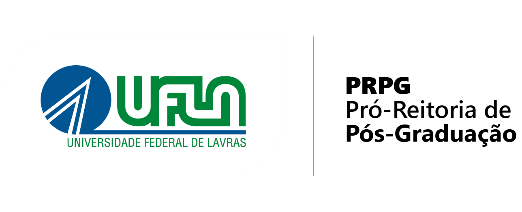 SOLICITANTESOLICITANTENomeMatrículaNívelE-mailPrograma de Pós-Graduação emDiscente enquadrado no seguinte regulamento:SOLICITAÇÃOSOLICITAÇÃO(   ) Afastamento por motivo de saúde – recuperação de trabalhos escolares.Anexar atestado médico contendo Nº do CID e período de afastamento.(   ) Licença maternidade.Anexar atestado médico contendo o período de afastamento.	(   ) Prorrogação do prazo para defesa.Data limite solicitada: ___/___/_______Anexar justificativa assinada pelo orientador.(   ) Entrega de trâmites pós-defesa fora do prazoAnexar justificativa assinada pelo orientador e comprovante de pagamento da GRU.(   ) Trancamento de matrícula do (   )1º  (   )2º semestre letivo de 20___.Anexar justificativa e declaração de nada consta emitida pela Biblioteca.         (   ) Afastamento por motivo de saúde – recuperação de trabalhos escolares.Anexar atestado médico contendo Nº do CID e período de afastamento.(   ) Licença maternidade.Anexar atestado médico contendo o período de afastamento.	(   ) Prorrogação do prazo para defesa.Data limite solicitada: ___/___/_______Anexar justificativa assinada pelo orientador.(   ) Entrega de trâmites pós-defesa fora do prazoAnexar justificativa assinada pelo orientador e comprovante de pagamento da GRU.(   ) Trancamento de matrícula do (   )1º  (   )2º semestre letivo de 20___.Anexar justificativa e declaração de nada consta emitida pela Biblioteca.         Data: ___/___/__________________________________________                                                                                       Assinatura do solicitantePARECER DO ORIENTADORPARECER DO ORIENTADOR(    ) FAVORÁVEL(    ) NÃO FAVORÁVELData: ____/____/____________________________Assinatura e carimboJUSTIFICATIVA: ____________________________________________________________________________________________________________________________________________________________________________________________________________________________________________________________________________________________________________________________________________________________________________PARECER DO COLEGIADO DE CURSOPARECER DO COLEGIADO DE CURSO(    ) FAVORÁVEL(    ) NÃO FAVORÁVELData: ____/____/____________________________Assinatura e carimboJUSTIFICATIVA: ____________________________________________________________________________________________________________________________________________________________________________________________________________________________________________________________________________________________________________________________________________________________________________